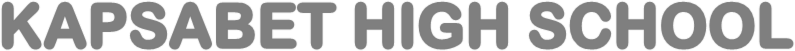 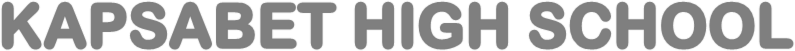 BIOLOGY PAPER 3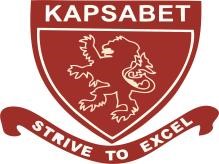 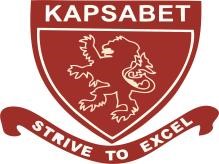 231/3(Practical)OCT/NOVEMBERTime” 1 ¾ hours2021 TRIAL 3 OCT/N0VEMBER INTERNAL EXAMINATIONKenya Certificate of Secondary Education (K.C.S.E.)ConfidentialThe information contained in this paper is to enable the head of the school and the teacher in charge of Biology to make adequate preparations for the Biology practical examination.Each Candidate will Require:-L1 – Sodium hydrogen carbonate solution supplied with a dropper.L2 – starch solution supplied with a dropper (Olive)  oil supplied with a dropper.Benedict’s solution supplied with a dropper.Iodine solution supplied with a dropper5 clean test tubes.Irish potatoScalpelAmylase solution4 labelsMotar and pestleDistilled water in a wash bottleA 30cm transparent ruler10ml measuring cylinderMeans of timing e.g. clock / stop watch.Means of heating.Hibiscus flower marked K